附件1河南省交通运输厅2020年统一考试录用公务员面试确认人员名单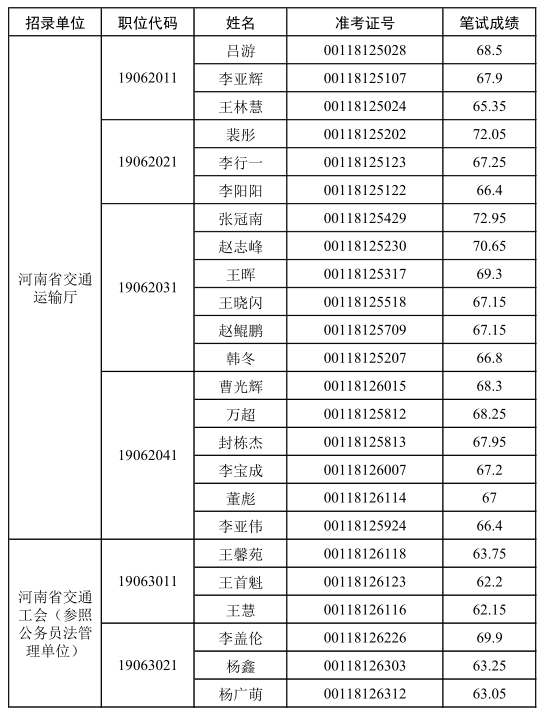 附件2健康承诺书我叫        ，身份证号：                   ，联系电话：             ，现工作单位：                         ，本次报考职位代码             。本人承诺：一、自觉遵守疫情防控有关规定，近期（9月14日—9月27日）未到过疫情中高风险地区，未接触过新冠肺炎确诊病例、疑似病例和无症状感染者。二、本人目前身体健康且近期（9月14日—9月27日）未出现发烧、咳嗽、胸闷等与新冠肺炎病毒感染有关的症状。三、本人完全了解上述内容，对所承诺的事项承担相应法律责任。                     承诺人签名：                               2020年9月28日